fanfaluca | Festival de Théâtre Suisse de la Jeunesse | 5000 Aarau	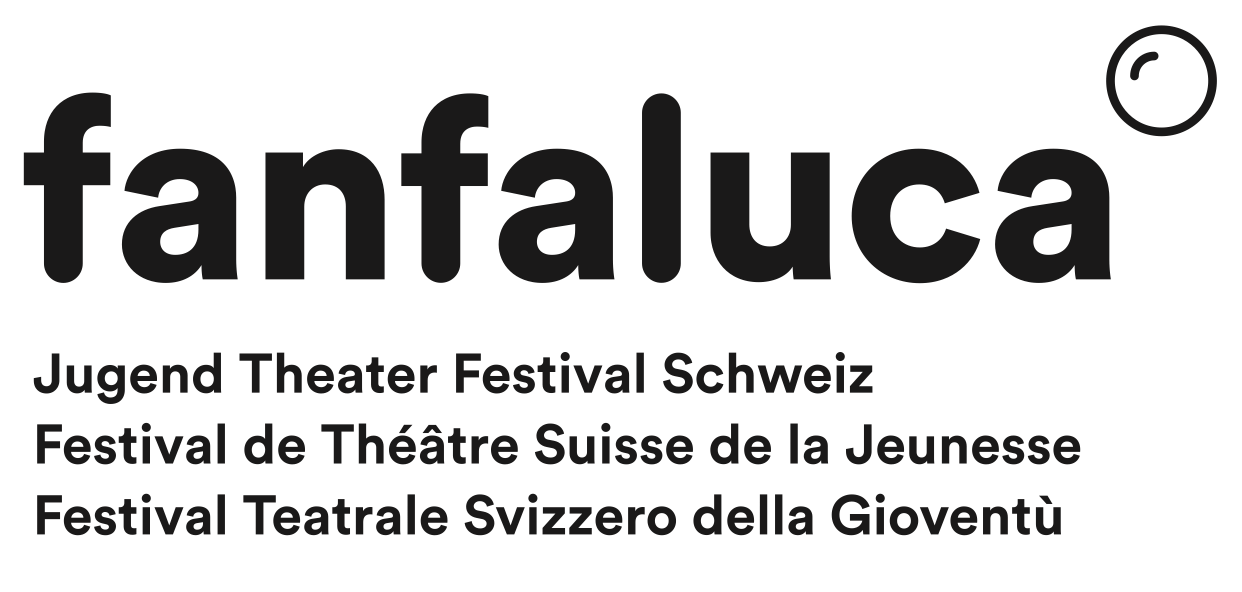 info@fanfaluca.ch | www.fanfaluca.chInscription à fanfaluca 2023: REPRÉSENTATIONÀ l’occasion de la 10e édition du festival fanfaluca, nous cherchons des pièces de théâtre ou de danse représentatives de productions avec des interprètes âgé·e·s de 16 à 26 ans! Les troupes scolaires de théâtre ou de danse, les clubs de comédie, les troupes d’étudiant·e·s ou encore les compagnies indépendantes de toute la Suisse peuvent s’annoncer avec un projet prévu pour la saison 2022/23. Comment procéder? Vous pouvez annoncer votre candidature en ligne jusqu’au 16.4.2023 à l’aide du formulaire ci-dessous. Veuillez indiquer: La composition de votre troupe ainsi que la méthode et les conditions de travail de la compagnie.Informations relatives à la production: description du processus, éventuellement explications relatives au matériel utilisé, le cas échéant prospectus, articles de presse, calendrier, etc.Le plus important sont les données concernant les dates de répétitions et de présentation ainsi que le calendrier des représentations.Le 13.5.2023, le groupe de programmation procèdera à la sélection des compagnies invitées. Cette invitation comprend: la représentation publique de sa production à la Alten Reithalle Aarau (soutien technique compris) le visionnement des autres productions invitées au festival ou aux résidences et la participation au programme-cadre,des discussions avec le public ou des échanges dans le cadre d’ateliers,la participation gratuite aux ateliers proposés le week-end par des professionnel·le·s de la danse et du théâtre, un hébergement gratuit du 12 au 17.9.2023 au centre de congrès Herzberg; le remboursement des frais de transport du domicile à Aarau et retour; les repas de midi et du soir pendant la participation au festival; une rémunération à hauteur de CHF 2000.- max. (pour les frais liés à la production, à la technique, etc.).
Dates importantes: Délai d’inscription: 16.4.2023
Sélection finale / réunion du groupe de programmation: 13.5.2023Communication de la sélection finale: après le 13.5.2023, au plus tard début juinfanfaluca 10: du 12 au 17.9.2023Lieu: Bühne Aarau, Alte Reithalle, Apfelhausenweg 20, 5000 Aarau (représentations) Merci d’envoyer votre dossier sous forme numérique à: info@fanfaluca.ch Données relatives à la production:Titre de la production: …………………………………………………………………………………………….Date de la première (date prévue, la première peut être fixée après le 1.6.23): ………………………………Durée de la représentation: ................ minutes 		Entracte: □ oui □ non Langue(s): ………………………………………..Lieux et dates de toutes les représentations prévues: ……………………………………………………………………………………………………………………….Lieux et dates des répétitions:…………………………………………………………………………………………………………………….…Dates bloquées, au cas où il ne serait pas possible d’avoir une représentation entre le 12 et le 17.9.23: ………………………………………………………………………………………………………………..…….À propos de la compagnie:Nom de la compagnie: …………………………………………………………………………………………Basée à (ville/canton): ……………………………………………………………………………………Nombre d’interprètes: …………….…..    L’âge des interprète est compris entre …… et …… ansNombre des autres personnes impliquées (mise en scène, technique, dramaturgie, etc.): …………………Nombre des personnes présentes lors du festival: …………..À propos de l’organe responsable:Nom de l’école ou de l’institution responsable (p. ex. théâtre, association, club de comédie, etc.)……………………………………………………………………………………………………..……………Rue, n°: ……………………………..	Numéro de téléphone: ………………………..…………..NPA, localité: ………………………………… E-mail: ……………………………………..……….…Site Internet: …………………………	Médias sociaux (p. ex. Instagram): ……………….….……….Nom, prénom, pronoms de la personne chargée de la mise en scène: ……………………………………………..….………E-mail: ……………………………………	Numéro de téléphone: ……………………………………..La composition de votre troupe ainsi que la méthode et les conditions de travail de la compagnie:Informations relatives à la production, description du matériel supplémentaire éventuel: